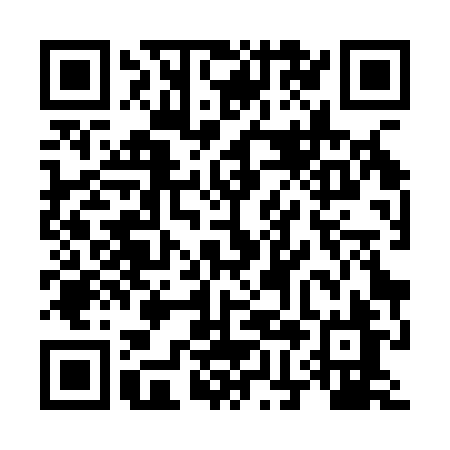 Ramadan times for Zdzar, PolandMon 11 Mar 2024 - Wed 10 Apr 2024High Latitude Method: Angle Based RulePrayer Calculation Method: Muslim World LeagueAsar Calculation Method: HanafiPrayer times provided by https://www.salahtimes.comDateDayFajrSuhurSunriseDhuhrAsrIftarMaghribIsha11Mon4:024:025:5511:423:345:305:307:1712Tue3:593:595:5311:423:355:325:327:1913Wed3:573:575:5011:423:375:345:347:2114Thu3:543:545:4811:413:385:365:367:2315Fri3:523:525:4611:413:405:375:377:2516Sat3:493:495:4311:413:415:395:397:2717Sun3:463:465:4111:403:435:415:417:2918Mon3:443:445:3911:403:445:435:437:3119Tue3:413:415:3611:403:455:445:447:3320Wed3:383:385:3411:403:475:465:467:3521Thu3:363:365:3211:393:485:485:487:3722Fri3:333:335:2911:393:505:505:507:3923Sat3:303:305:2711:393:515:515:517:4124Sun3:283:285:2511:383:525:535:537:4325Mon3:253:255:2211:383:545:555:557:4526Tue3:223:225:2011:383:555:565:567:4727Wed3:193:195:1811:373:565:585:587:4928Thu3:173:175:1511:373:586:006:007:5229Fri3:143:145:1311:373:596:026:027:5430Sat3:113:115:1111:374:006:036:037:5631Sun4:084:086:0812:365:017:057:058:581Mon4:054:056:0612:365:037:077:079:002Tue4:024:026:0412:365:047:097:099:033Wed3:593:596:0112:355:057:107:109:054Thu3:563:565:5912:355:067:127:129:075Fri3:533:535:5712:355:087:147:149:106Sat3:503:505:5512:355:097:157:159:127Sun3:473:475:5212:345:107:177:179:148Mon3:443:445:5012:345:117:197:199:179Tue3:413:415:4812:345:137:217:219:1910Wed3:383:385:4512:335:147:227:229:22